Appendix S2: ICROMS Quality Assessment Tool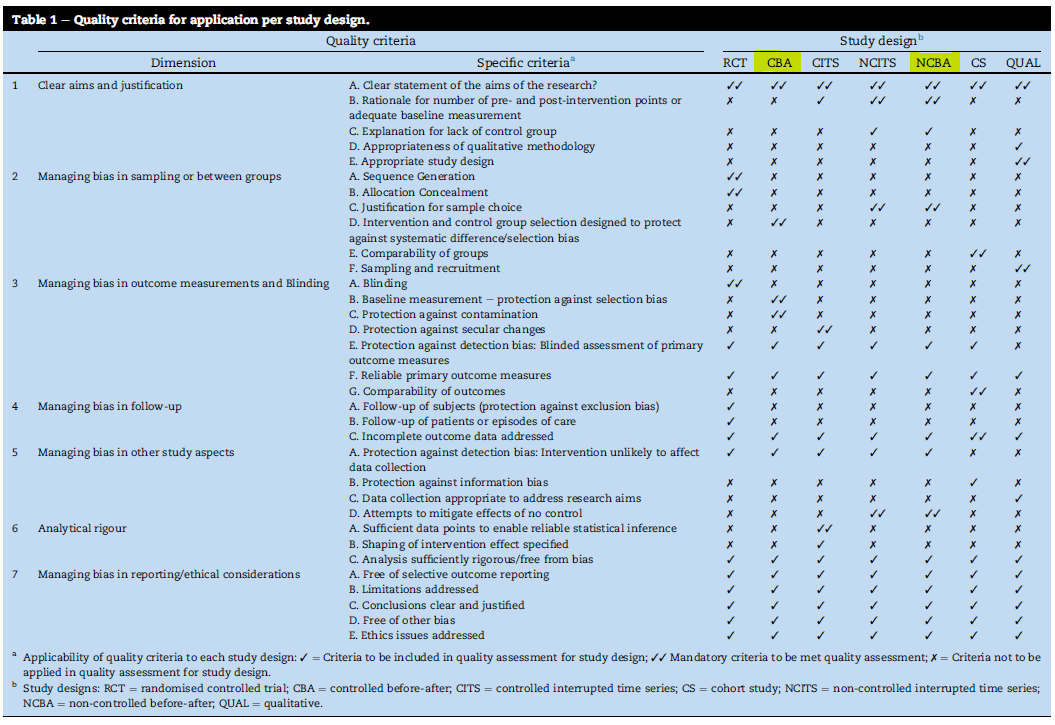 Key notes:Using the NCBA section, the maximum available score for a study is 30 points (minimum score required: 18) and for the CBA section, the maximum available points is 28 (minimum score: 17). This tool mandates that studies which do not meet the minimum required score or fulfil the mandatory criteria must be excluded from the review. This requirement was excluded due to the circumstances revolving around the COVID-19 crisis and limited available literature.NCBA Format:*Mandatory criterion – Fail if not fulfilled.CBA Format:*Mandatory criterion – Fail if not fulfilled.Results of Quality Assessment using ICROMSStudy title/Author: D Liu et al. (NCBA)Study title/Author: Fan et al. (NCBA)Study title/Author: H Chen et al. (NCBA)Study title/Author: H Liu et al. (CBA)Study title/Author: Li et al. (NCBA)Study title/Author: S Wang et al. (NCBA)Study title/Author: Wen et al. (NCBA)Study title/Author: Y Liu et al. (NCBA)Study title/Author: Zhu et al. (NCBA)CategoryYes (2)/No (0)/Unsure (1)Clear aims and justificationClear aims and justificationa. Clear statement of the aims of the research?*b. Rationale for number of pre- and post-intervention points or adequate baseline measurement*c. Explanation for lack of control groupManaging bias in sampling or between groupsManaging bias in sampling or between groupsc. Justification of sample choice*Managing bias in outcome measurements and blindingManaging bias in outcome measurements and blindinge. Protection against detection bias: Blinded assessment of primary outcome measuresf. Reliable primary outcome measuresManaging bias in follow-upManaging bias in follow-upc. Incomplete outcome data addressedManaging bias in other study aspectsManaging bias in other study aspectsa.  Protection against detection bias: Intervention unlikely to affect data collectiond. Attempts to mitigate effects of no control*Analytical rigourAnalytical rigourc. Analysis sufficiently rigorous/free from biasManaging bias in reporting/ethical considerationManaging bias in reporting/ethical considerationa. Free of selective outcome reportingb. Limitations addressedc. Conclusions clear and justifiedd. Free of other biase. Ethics issues addressedTOTAL:CategoryYes (2)/No (0)/Unsure (1)Clear aims and justificationClear aims and justificationa. Clear statement of the aims of the research?*Managing bias in sampling or between groupsManaging bias in sampling or between groupsd.  Intervention and control group selection designed to protect against systematic difference/selection bias*	Managing bias in outcome measurements and blindingManaging bias in outcome measurements and blindingb. Baseline measurement - protection against selection bias*	c. Protection against contamination*e. Protection against detection bias: Blinded assessment of primary outcome measuresf. Reliable primary outcome measuresManaging bias in follow-upManaging bias in follow-upc. Incomplete outcome data addressedManaging bias in other study aspectsManaging bias in other study aspectsa.  Protection against detection bias: Intervention unlikely to affect data collectionAnalytical rigourAnalytical rigourc. Analysis sufficiently rigorous/free from biasManaging bias in reporting/ethical considerationManaging bias in reporting/ethical considerationa. Free of selective outcome reportingb. Limitations addressedc. Conclusions clear and justifiedd. Free of other biase. Ethics issues addressedTOTAL:CategoryYes (1)/No (0)/Unsure (U)Clear aims and justificationClear aims and justificationa. Clear statement of the aims of the research?2b. Rationale for number of pre- and post-intervention points or adequate baseline measurement2c. Explanation for lack of control group1 Managing bias in sampling or between groupsManaging bias in sampling or between groupsc. Justification of sample choice0Managing bias in outcome measurements and blindingManaging bias in outcome measurements and blindinge. Protection against detection bias: Blinded assessment of primary outcome measures2 – followed protocols for diagnosis therefore attempted to reduce biasf. Reliable primary outcome measures2 Managing bias in follow-upManaging bias in follow-upc. Incomplete outcome data addressed2 – unlikely to have had an affectManaging bias in other study aspectsManaging bias in other study aspectsa.  Protection against detection bias: Intervention unlikely to affect data collection2d. Attempts to mitigate effects of no control0Analytical rigourAnalytical rigourc. Analysis sufficiently rigorous/free from bias2 Managing bias in reporting/ethical considerationManaging bias in reporting/ethical considerationa. Free of selective outcome reporting2b. Limitations addressed0 because the limitation were not in depth enoughc. Conclusions clear and justified2d. Free of other bias0e. Ethics issues addressed2TOTAL:21CategoryYes (1)/No (0)/Unsure (U)Clear aims and justificationClear aims and justificationa. Clear statement of the aims of the research?0b. Rationale for number of pre- and post-intervention points or adequate baseline measurement2c. Explanation for lack of control group0Managing bias in sampling or between groupsManaging bias in sampling or between groupsc. Justification of sample choice0Managing bias in outcome measurements and blindingManaging bias in outcome measurements and blindinge. Protection against detection bias: Blinded assessment of primary outcome measures2f. Reliable primary outcome measures2Managing bias in follow-upManaging bias in follow-upc. Incomplete outcome data addressed2Managing bias in other study aspectsManaging bias in other study aspectsa.  Protection against detection bias: Intervention unlikely to affect data collection2d. Attempts to mitigate effects of no control0Analytical rigourAnalytical rigourc. Analysis sufficiently rigorous/free from bias2 – no real analysis therefore free from biasManaging bias in reporting/ethical considerationManaging bias in reporting/ethical considerationa. Free of selective outcome reporting2b. Limitations addressed0c. Conclusions clear and justified0d. Free of other bias0 e. Ethics issues addressed2TOTAL:16CategoryYes (1)/No (0)/Unsure (U)Clear aims and justificationClear aims and justificationa. Clear statement of the aims of the research?2b. Rationale for number of pre- and post-intervention points or adequate baseline measurement2c. Explanation for lack of control group0Managing bias in sampling or between groupsManaging bias in sampling or between groupsc. Justification of sample choice0Managing bias in outcome measurements and blindingManaging bias in outcome measurements and blindinge. Protection against detection bias: Blinded assessment of primary outcome measures2f. Reliable primary outcome measures2Managing bias in follow-upManaging bias in follow-upc. Incomplete outcome data addressed2Managing bias in other study aspectsManaging bias in other study aspectsa.  Protection against detection bias: Intervention unlikely to affect data collection2d. Attempts to mitigate effects of no control2Analytical rigourAnalytical rigourc. Analysis sufficiently rigorous/free from bias2 – no ‘real’ analysis conducted therefore very unlikely to introduce bias as a resultManaging bias in reporting/ethical considerationManaging bias in reporting/ethical considerationa. Free of selective outcome reporting2b. Limitations addressed2c. Conclusions clear and justified2d. Free of other bias0 – potential of selection bias and the capacity of staffe. Ethics issues addressed2TOTAL:24CategoryYes (1)/No (0)/Unsure (U)Clear aims and justificationClear aims and justificationa. Clear statement of the aims of the research?2Managing bias in sampling or between groupsManaging bias in sampling or between groupsd.  Intervention and control group selection designed to protect against systematic difference/selection bias	2Managing bias in outcome measurements and blindingManaging bias in outcome measurements and blindingb. Baseline measurement - protection against selection bias	2 – by and large the majority of baseline test in different groups were not significantly differentc. Protection against contamination1 e. Protection against detection bias: Blinded assessment of primary outcome measures0 – due to the fact that patients were lost to follow upf. Reliable primary outcome measures2Managing bias in follow-upManaging bias in follow-upc. Incomplete outcome data addressed1 Managing bias in other study aspectsManaging bias in other study aspectsa.  Protection against detection bias: Intervention unlikely to affect data collection2Analytical rigourAnalytical rigourc. Analysis sufficiently rigorous/free from bias0Managing bias in reporting/ethical considerationManaging bias in reporting/ethical considerationa. Free of selective outcome reporting0b. Limitations addressed2c. Conclusions clear and justified2d. Free of other bias0e. Ethics issues addressed2TOTAL:18CategoryYes (1)/No (0)/Unsure (U)Clear aims and justificationClear aims and justificationa. Clear statement of the aims of the research?2b. Rationale for number of pre- and post-intervention points or adequate baseline measurement2c. Explanation for lack of control group0Managing bias in sampling or between groupsManaging bias in sampling or between groupsc. Justification of sample choice2 – being a case study they do not need to provide as much of an explanation as to why they include the one patient Managing bias in outcome measurements and blindingManaging bias in outcome measurements and blindinge. Protection against detection bias: Blinded assessment of primary outcome measures2f. Reliable primary outcome measures2Managing bias in follow-upManaging bias in follow-upc. Incomplete outcome data addressed2Managing bias in other study aspectsManaging bias in other study aspectsa.  Protection against detection bias: Intervention unlikely to affect data collection2d. Attempts to mitigate effects of no control0Analytical rigourAnalytical rigourc. Analysis sufficiently rigorous/free from bias0Managing bias in reporting/ethical considerationManaging bias in reporting/ethical considerationa. Free of selective outcome reporting2b. Limitations addressed2 – although not extensivec. Conclusions clear and justified2 – but n=1, therefore is it justifiedd. Free of other bias0e. Ethics issues addressed0TOTAL:20CategoryYes (1)/No (0)/Unsure (U)Clear aims and justificationClear aims and justificationa. Clear statement of the aims of the research?2b. Rationale for number of pre- and post-intervention points or adequate baseline measurement2c. Explanation for lack of control group0Managing bias in sampling or between groupsManaging bias in sampling or between groupsc. Justification of sample choice2Managing bias in outcome measurements and blindingManaging bias in outcome measurements and blindinge. Protection against detection bias: Blinded assessment of primary outcome measures2f. Reliable primary outcome measures2Managing bias in follow-upManaging bias in follow-upc. Incomplete outcome data addressed2Managing bias in other study aspectsManaging bias in other study aspectsa.  Protection against detection bias: Intervention unlikely to affect data collection2d. Attempts to mitigate effects of no control0Analytical rigourAnalytical rigourc. Analysis sufficiently rigorous/free from bias2Managing bias in reporting/ethical considerationManaging bias in reporting/ethical considerationa. Free of selective outcome reporting2b. Limitations addressed2c. Conclusions clear and justified2d. Free of other bias0e. Ethics issues addressed0TOTAL:22CategoryYes (1)/No (0)/Unsure (U)Clear aims and justificationClear aims and justificationa. Clear statement of the aims of the research?1b. Rationale for number of pre- and post-intervention points or adequate baseline measurement2c. Explanation for lack of control group0Managing bias in sampling or between groupsManaging bias in sampling or between groupsc. Justification of sample choice2 – states that they are presenting the only case of SARS-CoV-2 in pregnancy (for that region of china)Managing bias in outcome measurements and blindingManaging bias in outcome measurements and blindinge. Protection against detection bias: Blinded assessment of primary outcome measures2f. Reliable primary outcome measures2Managing bias in follow-upManaging bias in follow-upc. Incomplete outcome data addressed0Managing bias in other study aspectsManaging bias in other study aspectsa.  Protection against detection bias: Intervention unlikely to affect data collection2d. Attempts to mitigate effects of no control0Analytical rigourAnalytical rigourc. Analysis sufficiently rigorous/free from bias0Managing bias in reporting/ethical considerationManaging bias in reporting/ethical considerationa. Free of selective outcome reporting2b. Limitations addressed0c. Conclusions clear and justified0d. Free of other bias0 – information bias – as little information was given on testing of the foetus, which would have been important to includee. Ethics issues addressed0TOTAL:13CategoryYes (1)/No (0)/Unsure (U)Clear aims and justificationClear aims and justificationa. Clear statement of the aims of the research?2 – to describe characteristics of covid in pregnancy b. Rationale for number of pre- and post-intervention points or adequate baseline measurement2c. Explanation for lack of control group0Managing bias in sampling or between groupsManaging bias in sampling or between groupsc. Justification of sample choice2Managing bias in outcome measurements and blindingManaging bias in outcome measurements and blindinge. Protection against detection bias: Blinded assessment of primary outcome measures2f. Reliable primary outcome measures2Managing bias in follow-upManaging bias in follow-upc. Incomplete outcome data addressed0 – as three patients did not deliver whilst hospitalised and no attempt was made to follow up on their progressManaging bias in other study aspectsManaging bias in other study aspectsa.  Protection against detection bias: Intervention unlikely to affect data collection2d. Attempts to mitigate effects of no control0 Analytical rigourAnalytical rigourc. Analysis sufficiently rigorous/free from bias0Managing bias in reporting/ethical considerationManaging bias in reporting/ethical considerationa. Free of selective outcome reporting2 b. Limitations addressed0c. Conclusions clear and justified2d. Free of other bias0 – potential for information biase. Ethics issues addressed2 – not subject to institutional review board as it was an emergency public health outbreakTOTAL:18CategoryYes (1)/No (0)/Unsure (U)Clear aims and justificationClear aims and justificationa. Clear statement of the aims of the research?2b. Rationale for number of pre- and post-intervention points or adequate baseline measurement2c. Explanation for lack of control group0Managing bias in sampling or between groupsManaging bias in sampling or between groupsc. Justification of sample choice0Managing bias in outcome measurements and blindingManaging bias in outcome measurements and blindinge. Protection against detection bias: Blinded assessment of primary outcome measures2f. Reliable primary outcome measures2Managing bias in follow-upManaging bias in follow-upc. Incomplete outcome data addressed2Managing bias in other study aspectsManaging bias in other study aspectsa.  Protection against detection bias: Intervention unlikely to affect data collection2d. Attempts to mitigate effects of no control0 – attempted to mitigate effect however no real data was given Analytical rigourAnalytical rigourc. Analysis sufficiently rigorous/free from bias2 – rigorous information includedManaging bias in reporting/ethical considerationManaging bias in reporting/ethical considerationa. Free of selective outcome reporting2b. Limitations addressed2c. Conclusions clear and justified2d. Free of other bias1 (unclear)e. Ethics issues addressed2TOTAL:23